                                RISPETTOSIRACUSA             	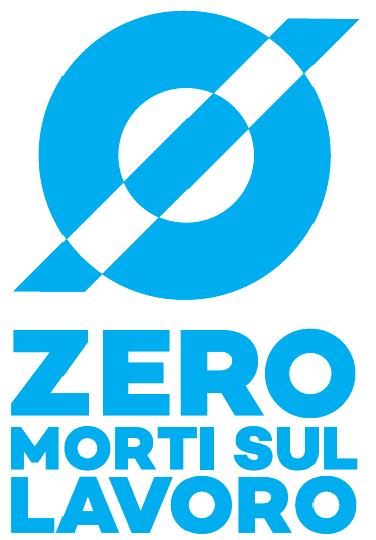 Siracusa 20/03/2024Ai Dirigenti delle Istituzioni Scolastichedi Siracusa e Provincia OGGETTO: Elezioni CSPI – Richiesta di pubblicazione all’albo	Gentilissimo Dirigente, con la presente, ed in riferimento a quanto previsto dall’art. 30 c. 3 dell’Ordinanza ministeriale n. 234 del 5 dicembre 2023, la scrivente O.S. chiede alla S.V. di voler pubblicare all’albo, e negli spazi appositamente previsti per le prossime elezioni del C.S.P.I., la locandina e la scheda riepilogativa allegati alla presente per la lista UIL Scuola – “VOTA UIL SCEGLI LA COERENZA”.	Sicuro della sua disponibilità si inviano i più Distinti salutiIl Rsponsabile Territoriale   				    Il Coordinatore Provinciale   Salvatore Carrabino						 Mario RubinoVia dell’Arsenale 38 SiracusaEmail:siracusa@uilscuola.it